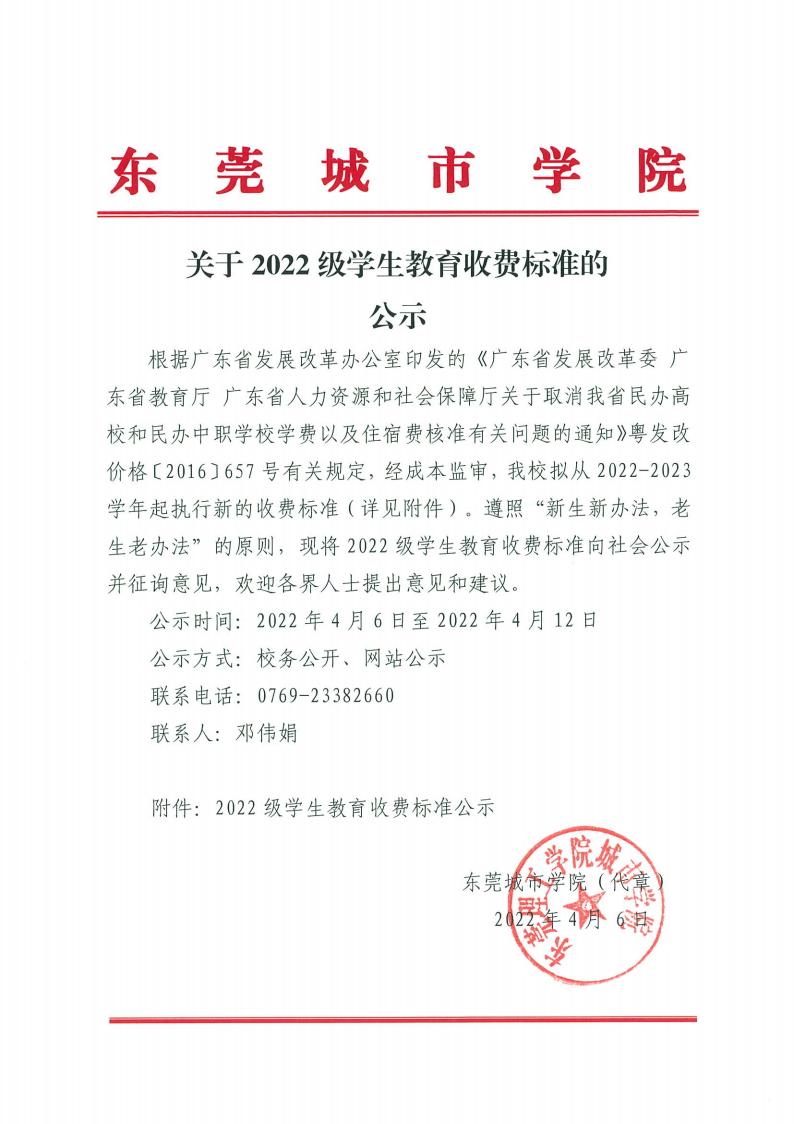 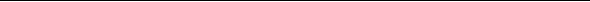 附件2022级学生教育收费标准公示类别收 费 项 目计算单位收费标准批准文号批准机关备注应收费学费学费学费学费学费应收费软件工程元/生·学年31800粤发改价格〔2016〕657号广东省发展和改革委员会应收费计算机科学与技术元/生·学年31800粤发改价格〔2016〕657号广东省发展和改革委员会应收费建筑电气与智能化元/生·学年29800粤发改价格〔2016〕657号广东省发展和改革委员会应收费数据科学与大数据技术元/生·学年29800粤发改价格〔2016〕657号广东省发展和改革委员会应收费人工智能元/生·学年29800粤发改价格〔2016〕657号广东省发展和改革委员会应收费电子信息工程元/生·学年29800粤发改价格〔2016〕657号广东省发展和改革委员会应收费机械设计制造及其自动化 元/生·学年29800粤发改价格〔2016〕657号广东省发展和改革委员会应收费印刷工程元/生·学年29800粤发改价格〔2016〕657号广东省发展和改革委员会应收费物联网工程元/生·学年29800粤发改价格〔2016〕657号广东省发展和改革委员会应收费材料成型及控制工程元/生·学年29800粤发改价格〔2016〕657号广东省发展和改革委员会应收费机械电子工程元/生·学年29800粤发改价格〔2016〕657号广东省发展和改革委员会应收费机器人工程元/生·学年29800粤发改价格〔2016〕657号广东省发展和改革委员会应收费安全工程元/生·学年29800粤发改价格〔2016〕657号广东省发展和改革委员会应收费人文地理与城乡规划元/生·学年29800粤发改价格〔2016〕657号广东省发展和改革委员会应收费土木工程元/生·学年29800粤发改价格〔2016〕657号广东省发展和改革委员会应收费环境工程元/生·学年29800粤发改价格〔2016〕657号广东省发展和改革委员会应收费工程管理元/生·学年29800粤发改价格〔2016〕657号广东省发展和改革委员会应收费工程造价元/生·学年29800粤发改价格〔2016〕657号广东省发展和改革委员会应收费人力资源管理元/生·学年29800粤发改价格〔2016〕657号广东省发展和改革委员会应收费物流管理元/生·学年29800粤发改价格〔2016〕657号广东省发展和改革委员会应收费会计学元/生·学年31800粤发改价格〔2016〕657号广东省发展和改革委员会应收费工商管理元/生·学年29800粤发改价格〔2016〕657号广东省发展和改革委员会应收费财务管理元/生·学年31800粤发改价格〔2016〕657号广东省发展和改革委员会应收费市场营销元/生·学年29800粤发改价格〔2016〕657号广东省发展和改革委员会应收费国际经济与贸易元/生·学年29800粤发改价格〔2016〕657号广东省发展和改革委员会应收费保险学元/生·学年29800粤发改价格〔2016〕657号广东省发展和改革委员会应收费金融学元/生·学年31800粤发改价格〔2016〕657号广东省发展和改革委员会应收费电子商务元/生·学年29800粤发改价格〔2016〕657号广东省发展和改革委员会应收费投资学元/生·学年29800粤发改价格〔2016〕657号广东省发展和改革委员会应收费互联网金融元/生·学年29800粤发改价格〔2016〕657号广东省发展和改革委员会应收费汉语言文学元/生·学年31800粤发改价格〔2016〕657号广东省发展和改革委员会应收费网络与新媒体元/生·学年31800粤发改价格〔2016〕657号广东省发展和改革委员会应收费英语元/生·学年29800粤发改价格〔2016〕657号广东省发展和改革委员会应收费商务英语元/生·学年29800粤发改价格〔2016〕657号广东省发展和改革委员会应收费法学元/生·学年31800粤发改价格〔2016〕657号广东省发展和改革委员会应收费行政管理元/生·学年29800粤发改价格〔2016〕657号广东省发展和改革委员会应收费社会工作元/生·学年29800粤发改价格〔2016〕657号广东省发展和改革委员会应收费表演元/生·学年35000粤发改价格〔2016〕657号广东省发展和改革委员会应收费音乐表演元/生·学年35000粤发改价格〔2016〕657号广东省发展和改革委员会应收费舞蹈编导元/生·学年35000粤发改价格〔2016〕657号广东省发展和改革委员会应收费数字媒体艺术元/生·学年33800粤发改价格〔2016〕657号广东省发展和改革委员会应收费视觉传达设计元/生·学年33800粤发改价格〔2016〕657号广东省发展和改革委员会应收费工业设计元/生·学年29800粤发改价格〔2016〕657号广东省发展和改革委员会应收费环境设计元/生·学年33800粤发改价格〔2016〕657号广东省发展和改革委员会应收费产品设计元/生·学年33800粤发改价格〔2016〕657号广东省发展和改革委员会应收费金融学（2+2国际班）元/生·学年前两年48000元/年，后两年国内学费31800元/年+国外大学相应学费粤发改价格〔2016〕657号广东省发展和改革委员会应收费本科辅修学位元/生·学年8170粤发改价格〔2016〕657号广东省发展和改革委员会工学类、理学类专业应收费本科辅修学位元/生·学年8000粤发改价格〔2016〕657号广东省发展和改革委员会除工学类、理学类以外的其他专业应收费本科辅修专业元/生·学年5000粤发改价格〔2016〕657号广东省发展和改革委员会工学类、理学类专业应收费本科辅修专业元/生·学年5250粤发改价格〔2016〕657号广东省发展和改革委员会除工学类、理学类以外的其他专业应收费2+2国际本科班项目元/生·学年49800粤发改价格〔2016〕657号广东省发展和改革委员会商科大类、艺术大类专业应收费结业生返校重（补）修元/学分300粤发改价格〔2016〕657号广东省发展和改革委员会以校内授课方式的理论课和独立设置的实验（实训）课程应收费结业生返校重（补）修元/学分150粤发改价格〔2016〕657号广东省发展和改革委员会分散指导的实践课程（包括实习、分散实习、毕业设计等不在校内集中授课）应收费注册费注册费注册费注册费注册费应收费2+2国际本科班项目元/生·学年10000粤发改价格〔2016〕657号广东省发展和改革委员会商科大类、艺术大类专业应收费住宿费住宿费住宿费住宿费住宿费应收费引资新建公寓（有空调、电梯，4人间；学12栋：楼内五层及五层以上）元/生·学年2250粤发改价格〔2016〕657号广东省发展和改革委员会不含水电费应收费引资新建公寓（有空调，4人间）元/生·学年2150粤发改价格〔2016〕657号广东省发展和改革委员会不含水电费应收费引资新建公寓（有空调，6人间）元/生·学年1750粤发改价格〔2016〕657号广东省发展和改革委员会不含水电费服务性收费补办证件工本费补办证件工本费补办证件工本费补办证件工本费补办证件工本费服务性收费学生证、图书阅览证元/证3粤价〔2007〕186号广东省发展和改革委员会首次办理不收取工本费服务性收费校徽元/证2粤价〔2007〕186号广东省发展和改革委员会首次办理不收取工本费服务性收费毕业证、学位证元/证20粤价〔2007〕186号广东省发展和改革委员会首次办理不收取工本费服务性收费证明资料费证明资料费证明资料费证明资料费证明资料费服务性收费成绩单、就业推荐函元/份中文版：20粤价〔2007〕186号广东省发展和改革委员会5份内免费服务性收费成绩单、就业推荐函元/份英文版：40粤价〔2007〕186号广东省发展和改革委员会5份内免费服务性收费网络通信费元包年：300粤价〔2007〕186号广东省发展和改革委员会服务性收费热水费元/立方25粤价〔2007〕186号广东省发展和改革委员会代收费教材资料费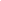 元/学年500粤价〔2007〕186号广东省发展和改革委员会代收费校园一卡通（补办）元/张15粤价〔2013〕93号广东省发展和改革委员会首次办理不收取工本费代收费医疗保险费元/年30粤价〔2007〕186号广东省发展和改革委员会代收费军训服装费元/生65粤价〔2007〕186号广东省发展和改革委员会代收费身份证元/张初办：20粤价〔2007〕186号广东省发展和改革委员会代收费身份证元/张补办：40粤价〔2007〕186号广东省发展和改革委员会代收费暂缓就业户口邮寄费元/生按实收取粤价〔2007〕186号广东省发展和改革委员会代收费考试费按规定标准收取粤价〔2007〕186号广东省发展和改革委员会根据粤发改价格〔2016〕657号，自2016年10月18日起，取消民办高校学费备案制度和住宿费核准制度，学费和住宿费标准按规定向社会公示后执行。    根据粤发改价格〔2016〕657号，自2016年10月18日起，取消民办高校学费备案制度和住宿费核准制度，学费和住宿费标准按规定向社会公示后执行。    根据粤发改价格〔2016〕657号，自2016年10月18日起，取消民办高校学费备案制度和住宿费核准制度，学费和住宿费标准按规定向社会公示后执行。    根据粤发改价格〔2016〕657号，自2016年10月18日起，取消民办高校学费备案制度和住宿费核准制度，学费和住宿费标准按规定向社会公示后执行。    根据粤发改价格〔2016〕657号，自2016年10月18日起，取消民办高校学费备案制度和住宿费核准制度，学费和住宿费标准按规定向社会公示后执行。    根据粤发改价格〔2016〕657号，自2016年10月18日起，取消民办高校学费备案制度和住宿费核准制度，学费和住宿费标准按规定向社会公示后执行。    根据粤发改价格〔2016〕657号，自2016年10月18日起，取消民办高校学费备案制度和住宿费核准制度，学费和住宿费标准按规定向社会公示后执行。    价格服务热线：12358价格服务热线：12358价格服务热线：12358查询电话：0769-23382664查询电话：0769-23382664